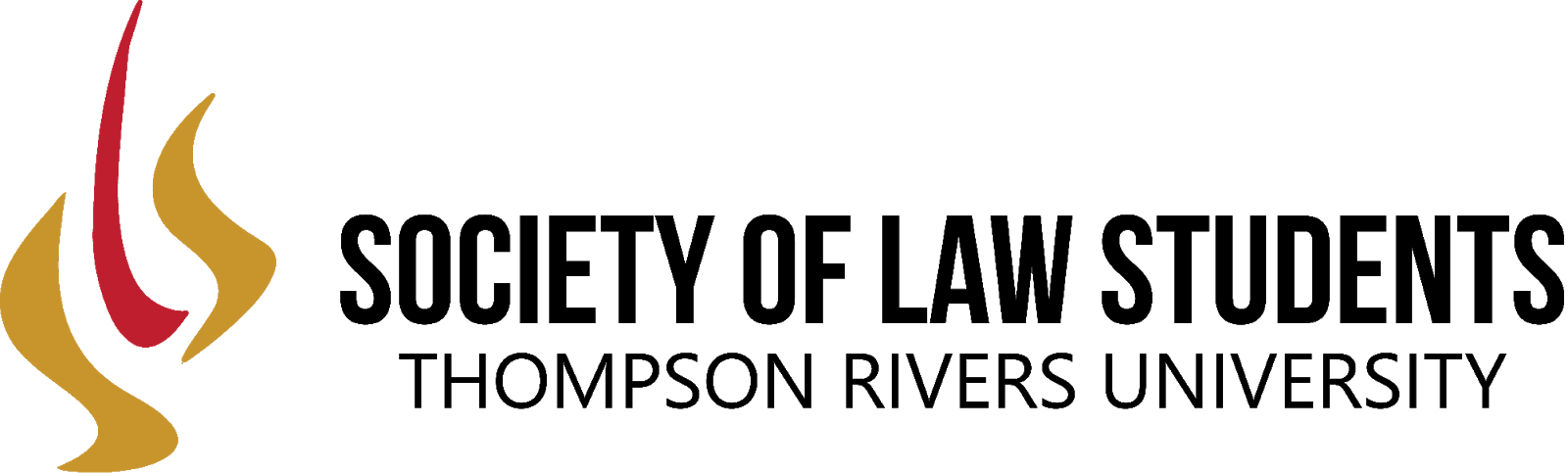 MINUTESTitle of meeting: 	SLS Executive Meeting Date: November 14, 2021Time: 1:00 PMLocation: Zoom(1) Call to Order(2) Roll Call(3) Approval of Minutes from Last Meeting(4) President Report (Kyle)(5) Reports from Internal Directors(a) Vice Presidents(a.1) VP fundraising—Jatinder Gill(a.2) VP Academic Ian Pham(b) Class Representatives(b.1) 1L (Christopher)(b.2) 2L (Maddy) (b.3) 3L (Arjun)(c) Chair of student life (Harsh)(d) Events (Paige)(6) External Reports(a) ILSA (Jamie)(b) Secretary (Abbey)(7) Financial Report (Ashwin)(8) Conference (Ben)(9) Other BusinessMeeting closed @ 2:01 PMCall to order @ 1:02 PMAbbey FortinMaddy KeatingBen TurnerPaige Zambonelli Kyle Komarynsky Ian Pham Jamie Lee Keith Arjun Dhaliwal Ashwin Gupta September meeting minutes – motion to approve, seconded by Arjun. All in favour – motion passed TLABC Rep – Open to all students, will nominate and name someone this week.Want to provide complementary membership to this personPut out a call for applicants – make a decision as a board in the next week or so Social media group to post about it tonight – Noon Wednesday deadline and make decision before Friday Motion to put call to student body, accept nominations Wed at noon, Ben seconded, all in favour – motion passed Dean meetings – Goal to have regular group attend biweekly or slightly more oftenBoard members to attend meetings: Kyle, Arjun, Maddy and Jamie 1L class and ADR week – Possible enrichment activities available, poll students? Decide anyway?Dean proposed enrichment activities on few days when upper years are in DR block week Dean wants to run through the faculty, SLS would not have to plan/execute events Do not want to make it mandatory, but need some sort of registration process before Christmas break Art auction items – need to select ASAP for conference/other events.Silent auction – Jatinder and Paige to head the idea for events they can be used and sold at Nov 17/18 – Thomson Reuters mental health initiative in the Fulton lounge No updatesCANing workshop updates – successful Next up = federalism workshop – Abbey collaborating with SL leadersPlease see Appendix A for further details No updatesMerch order updatesDelay in merch order but bookstore has been paid Operating at a deficit because of the minimum order, can use them for gifts and sell them in next merch orderLooking at mid-December delivery Movember team update5-6 people joinedGoal of $500 to raise – has been reached already and may bump it up Golf tournament recap32 people, mid-October, will try to get more tee times next yearTRU Law club update – Mixed Martial Arts ClubFall Events Recap:Orientation WeekSoftball TournamentProfit = $108.94 (this is inclusive of the 6.94 over-budget costco purchases)Golf TournamentBowling NightHalloween Movie NightHalloween PartyProfit = $1,235.16Venue - Overall was happy and would like to work with us again - no damage to property - found empty bottles of liquor in the bathrooms thoughIssues:Ticket sales and distribution from Halloween and for future events... TRUSU can sell tickets on behalf of the board – will look into this for future events Eventbrite was used last time the Law Ball was held Winter Events Projection: Law Ball - January 22 has been bookedDJ and sound system booked - deposit carried over from BP Buffet options:34/person = $13,600 + 3128 = $16,72838.50/person = $Curling - suggest February 12 Any 1L projects/assignments to consider?Casino Night - suggest anytime in March Any 1L projects/assignments to consider?Beach Party in April?Potentially evening of the last exam Friday April 29Very large expense VS. guarantee of ticket sales? Will people be going home immediately? Has TRU ever had a send-off party after exams before?No updatesNo updatesNo formal updatesOpen to any questions about procedure or current state of the financialsJunior Co-Chair has been selectedLarge amount of funding from the school confirmedFinalizing on possible keynote event held off campus (covid planning concerns are a factor)Several speakers confirmed; speaker recruitment and conference planning is ongoingPoints of discussion:How best to engage 1L’s/upper year students?Any advice on using a hybrid format in the best way possible (best practices from workshops/other events this year)